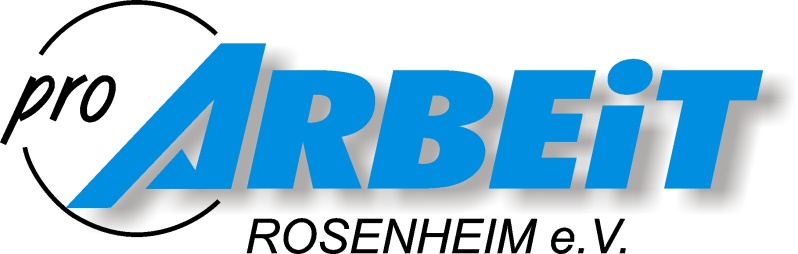 PRO ARBEIT Rosenheim e.V.  Landwehrstr. 7  83022 Rosenheim										14. September 2022Liebe Eltern und Erziehungsberechtigte,auf diesem Wege möchte ich mich bei Ihnen vorstellen. Mein Name ist Heidi Laupheimer, ich bin die Jugendsozialarbeiterin an der Grundschule Happing.Jugendsozialarbeit an Schulen ist ein freiwilliges Angebot der Jugendhilfe an Schulen. Die Jugendsozialarbeiter unterliegen der Schweigepflicht, auch gegenüber Lehrkräften und Schulleitung. Jede Schülerin und jeder Schüler kann das kostenlose Angebot der Jugendsozialarbeit in Anspruch nehmen. Schüler und Schülerinnen, die zur Jugendsozialarbeit kommen, tun dies häufig,…weil sie mit Freunden Stress haben.
…weil sie mit ihren Erziehungsberechtigten nicht über das Thema reden können oder wollen.
…weil sie wegen familiärer Schwierigkeiten Hilfe benötigen.
…weil für sie der Kontakt mit Mitschülerinnen und Mitschülern oder Lehrkräften schwierig ist.
…weil sie für eine Problemlösung Hilfe oder Unterstützung benötigen.Die Jugendsozialarbeit versteht sich als Schnittstelle zwischen Schule, Familie und sozialem Umfeld. Jugendsozialarbeit berät und unterstützt auch Eltern und Lehrkräfte. Bei Bedarf bearbeitet Jugendsozialarbeit auch Themen mit Schülerinnen und Schülern in Gruppen.Meine Bürozeiten an der Schule (Raum E 27) sind in der Regel Montag bis Donnerstag von 7.45 bis 13.30 Uhr und nach Vereinbarung. Außerdem erreichen Sie mich unter der Telefonnummer 08031 30451-121 an der Grundschule Happing. Bitte nutzen Sie bei Bedarf auch die oben genannten Kontaktdaten.Ich freue mich auf eine vertrauensvolle Zusammenarbeit und verbleibe mit freundlichen GrüßenHeidi LaupheimerDiplom-Sozialpädagogin (FH)Jugendsozialarbeit an der Grundschule HappingPro Arbeit Rosenheim e.V.Pro Arbeit Rosenheim e.V. ist ein zertifizierter, freier Träger der Jugendhilfe, der seinen Wirkungskreis laut Satzung auf den Landkreis und die Stadt Rosenheim begrenzt hat. Die Jugendsozialarbeit an der Grundschule Happing wird gefördert durch das Bayerische Staatsministerium Arbeit und Soziales, Familie und Integration 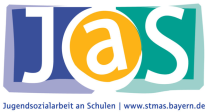 